Infoblatt für RANKO® Design-Zaun Garda senkrechte Füllstäbe aus Rundprofil 12 mm,waagerechte Querbänder aus Rechteckprofil 30 x 20 x 2 mm,Stababstände senkrechte Stäbe lichte Weite ca. 88 mmZeichnung Zaunfeld mit 2 Querbändern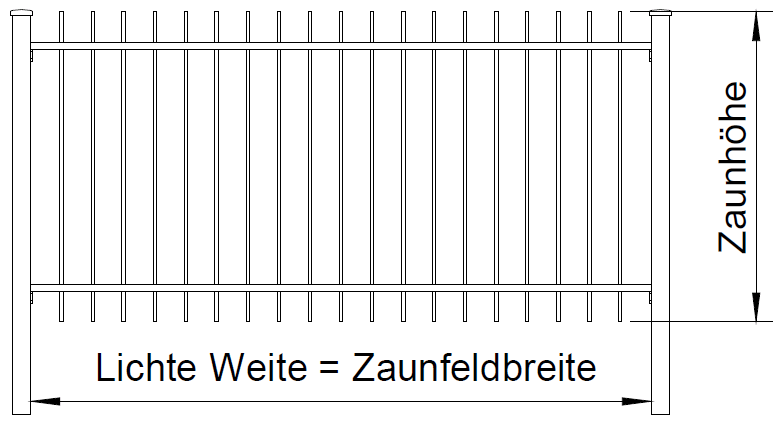 Beispiele: 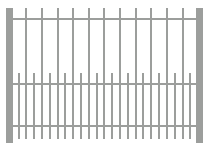 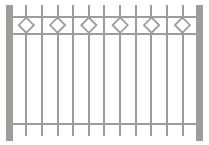 Sonderausstattung für Zaunfelder mit 2 Querbändern oben oder untenKreuzornament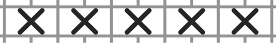 Kreisornament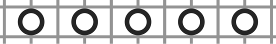 Rauteornament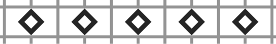 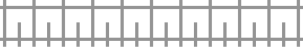 Zwischenstäbe (800-1.200mm Höhe) Zwischenstäbe (2.000mm Höhe)Anzahl QuerbänderBreite x Höhe ca. 2.000 x 800 mmBreite x Höhe ca. 2.000 x 1.000Breite x Höhe ca. 2.000 x 1.200Breite x Höhe ca. 2.000 x 2.0002xxx3xxxx4xxxx5x